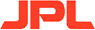 Mission Assurance Support Services (MASS) RecompetitionScope: The Jet Propulsion Laboratory (JPL) is reviewing options to find Small Business Concerns and/or Joint Ventures or Teams led by Small Businesses to provide technical, engineering, database, scientific support, and other services at the subcontractor's facility for the MASS re-competition. JPL encourages both teams addressing the comprehensive requirements as well as business concerns interested in subcomponents to respond. The stated goals are to ensure: (1) JPL has well-qualified subcontractors performing the work; (2) JPL maximizes small business participation in this opportunity; and (3) JPL seeks to find sufficient small business concerns for this targeted Small Business Set-Aside. JPL seeks small business concerns with extensive experience, not brokers, in the following listed items to meet the below scope requirements and minimum/mandatory qualifications. JPL Small Business Programs (SBPO) will host multiple webinars to targeted groups to review this project requirements document. In addition, teams that appear to have the requisite experience with one or more of the subcategories listed may be granted an online interview with the SBPO to present further information regarding their respective capabilities. JPL is a Federally Funded Research and Development Center (FFRDC) staffed and managed for the National Aeronautics and Space Administration (NASA) by the California Institute of Technology (Caltech).Please provide two to three examples of your relevant experience in the “Past Performance Summary Format” below. Feel free to use Microsoft Word, PowerPoint, or PDF format as separate attachments. Under “Scope Tasks that Apply,” please refer to the Scope Requirements Table. List all applicable scope tasks that apply to your past performance separated by comma (i.e., 1, 2, 3, 4, etc.)Please email your package to smallbusiness.programsoffice@jpl.nasa.gov Capabilities statements are also welcomed. The SBPO will contact you to ask questions or request further information.DISCLAIMER: There is no commitment or guarantee on the part of JPL to move forward with a Request for Information (RFI) or Request for Proposal (RFP).Preliminary RequirementsYes No NAICS Code: 541715 – Research & Development in the Physical, Engineering, and Life Sciences (except Nanotechnology and Biotechnology)  U.S. SBA Size Standard: 1,000 Employees  Minimum/Mandatory Qualifications 1. Describe your resources employed in Office of Safety and Mission type labor support which include Reliability Engineering and Environmental Assurance, Quality Assurance Engineering, Quality Assurance Inspector Parts and Radiation Engineering, System Safety Engineering Mechanical Engineering, Subject Matter Expert, and Staff positions. Document job title and responsibility specifically to MASS. 2.Describe your related experience supporting space flight hardware and/or other NASA centers such as Ames Research Center, Marshall Space Flight Center, Glenn Research Center, Johnson Space Center, and Goddard Space Flight Center. 3. Does your company currently support work that requires Top Secret Sensitive Compartmented Information (TS/SCI) security clearances? 4. Describe any Quality Management System (QMS) Certifications you have such as ISO 9001 or AS9100 Scope Requirements Table (Check all that apply)Scope Requirements Table (Check all that apply)Scope Requirements Table (Check all that apply)Scope Requirements Table (Check all that apply)Perform REA, worst case analyses, unit and system-level failure modes effects, and criticality analyses; prepare reliability documentation and presentations, review problem/failure reports in support of JPL flight projects and fault tree analyses.8. Determine and specify EMC, environmental design,and test requirements. Perform circuit and electromagnetic field analysis, prepare plans and procedures, and perform EMC and magnetic testing for JPL flight projects and instruments.Provide system reliability support to includeelectrical and mechanical systems analysis and reporting, systems requirements development, tracking, and documentation.9. Support quality assurance engineering requirements    to JPL flight projects and perform quality inspections and certifications to space flight hardware.Process and maintain problem/failureaccountability and test status documentation.10.   Support components and parts engineeringrequirements to JPL flight projects, including radiation analysis.Assist JPL in the development of Probabilistic Risk Assessment (PRA) guidelines and requirements for JPL flight projects and by performing PRAs.11. Support system safety engineering and advise,      development, and implement efficient and effective safety programs, including evaluate and assess hazards associated with systems design, and prepare safety compliance documentation.Determine and evaluate flight/launch thermal environments. Specify environmental design and test requirements in support of JPL flight projects.12.  Provide structural FEA and stress analysis support to spacecraft, payload, and instrument flight projects.Assist JPL in ensuring all flight hardware are fullycompatible with anticipated mission environ- ments, including environmental design and veri- fication, planning, identifying, tracking and managing risks, and relevant testing and documentation.13.  Provide mechanical hardware development anddelivery support, including design, built, assembly and test (DBAT) and integration in support of flight projectsDetermine and evaluate natural space environ-ments. Specify environmental design requirements in support of JPL flight projects.Past Performance Summary FormatPast Performance Summary FormatPast Performance Summary FormatPast Performance Summary FormatContract Name: Contract Name: Contract Name: Contract Name: Business Size: Business Size: Business Size: Business Size: Socioeconomic Status:  SB     SDB     WOSB     VOSB     SDVOSB     HUBZone (SBA Certified)                                                  HUBZone (not SBA Certified)     HBCU/MSI  Socioeconomic Status:  SB     SDB     WOSB     VOSB     SDVOSB     HUBZone (SBA Certified)                                                  HUBZone (not SBA Certified)     HBCU/MSI  Socioeconomic Status:  SB     SDB     WOSB     VOSB     SDVOSB     HUBZone (SBA Certified)                                                  HUBZone (not SBA Certified)     HBCU/MSI  Socioeconomic Status:  SB     SDB     WOSB     VOSB     SDVOSB     HUBZone (SBA Certified)                                                  HUBZone (not SBA Certified)     HBCU/MSI  Issuing Agency: Issuing Agency: Contract #:Contract $ Value:Contract $ Value:Period of Perf:Tier 1 (Prime) / Tier 2 / Tier 3?Tier 1 (Prime) / Tier 2 / Tier 3?Tier 1 (Prime) / Tier 2 / Tier 3?Tier 1 (Prime) / Tier 2 / Tier 3?Summarized Scope of Work – Provide Technical Details HereSummarized Scope of Work – Provide Technical Details HereSummarized Scope of Work – Provide Technical Details HereSummarized Scope of Work – Provide Technical Details HereScope Tasks that Apply (1-13) Past Performance Summary FormatPast Performance Summary FormatPast Performance Summary FormatPast Performance Summary FormatContract Name: Contract Name: Contract Name: Contract Name: Business Size: Business Size: Business Size: Business Size: Socioeconomic Status:  SB     SDB     WOSB     VOSB     SDVOSB     HUBZone (SBA Certified)                                                  HUBZone, but not SBA Certified      HBCU/MSI  Socioeconomic Status:  SB     SDB     WOSB     VOSB     SDVOSB     HUBZone (SBA Certified)                                                  HUBZone, but not SBA Certified      HBCU/MSI  Socioeconomic Status:  SB     SDB     WOSB     VOSB     SDVOSB     HUBZone (SBA Certified)                                                  HUBZone, but not SBA Certified      HBCU/MSI  Socioeconomic Status:  SB     SDB     WOSB     VOSB     SDVOSB     HUBZone (SBA Certified)                                                  HUBZone, but not SBA Certified      HBCU/MSI  Issuing Agency: Issuing Agency: Contract #:Contract $ Value:Contract $ Value:Period of Perf:Tier 1 (Prime) / Tier 2 / Tier 3?Tier 1 (Prime) / Tier 2 / Tier 3?Tier 1 (Prime) / Tier 2 / Tier 3?Tier 1 (Prime) / Tier 2 / Tier 3?Summarized Scope of Work – Provide Technical Details HereSummarized Scope of Work – Provide Technical Details HereSummarized Scope of Work – Provide Technical Details HereSummarized Scope of Work – Provide Technical Details HereScope Tasks that Apply (1-13) 